COLEGIO EMILIA RIQUELME  GUIA DE APRENDIZAJE EN CASAACTIVIDAD VIRTUAL SEMANA DEL 19 AL 23 DE OCTUBRE COLEGIO EMILIA RIQUELME  GUIA DE APRENDIZAJE EN CASAACTIVIDAD VIRTUAL SEMANA DEL 19 AL 23 DE OCTUBRE COLEGIO EMILIA RIQUELME  GUIA DE APRENDIZAJE EN CASAACTIVIDAD VIRTUAL SEMANA DEL 19 AL 23 DE OCTUBRE 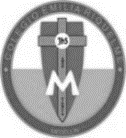 Asignatura: Educación ArtísticaGrado:   4°Docente: Estefanía LondoñoDocente: Estefanía LondoñoViernes, 23 de Octubre del 2020   Agenda virtual: Taller de navidad. ( Clase virtual 08:00am por ZOOM)ACTIVIDAD.Iniciaremos el taller navideño durante esta clase y los materiales son: 1 o 2 Tubos de cartón de papel higiénico. Tijeras.Vinilos. (Colores navideños) Periódico viejito u hojas reciclables. Colbón o silicona. Mirella del color del vinilo. Cinta navideña (opcional). 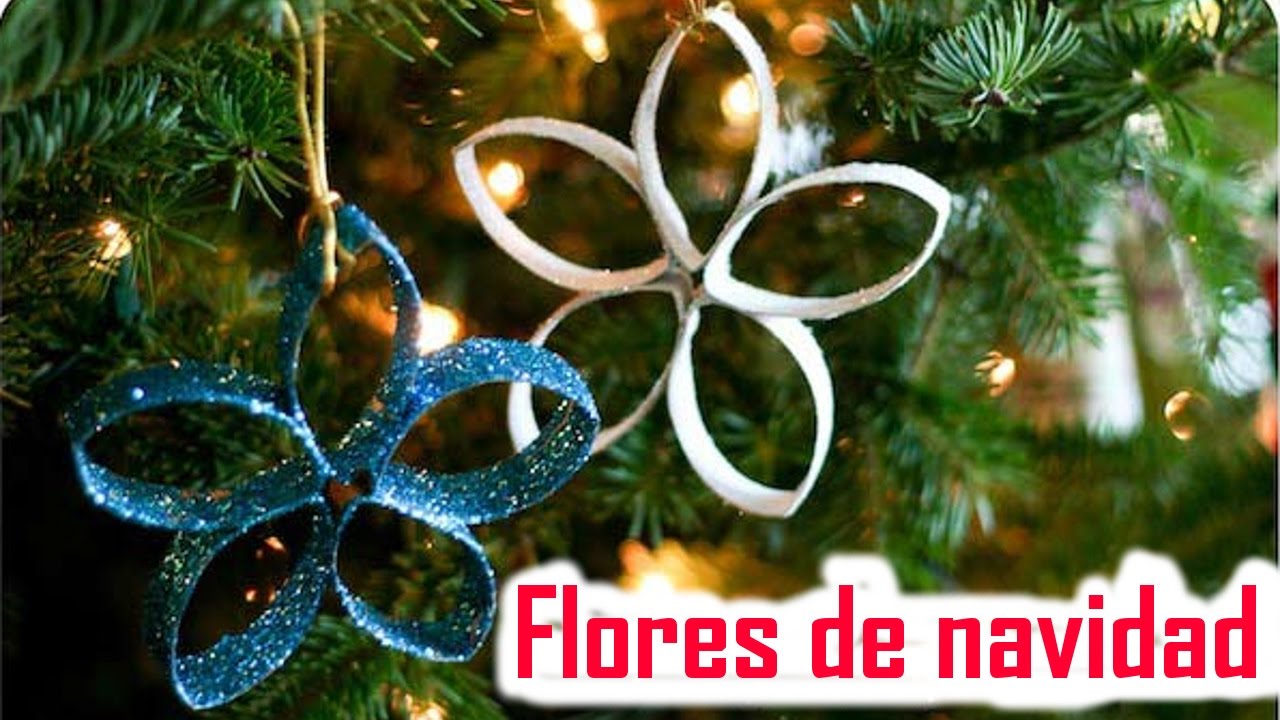 OJO enviarme la actividad apenas esté lista.Viernes, 23 de Octubre del 2020   Agenda virtual: Taller de navidad. ( Clase virtual 08:00am por ZOOM)ACTIVIDAD.Iniciaremos el taller navideño durante esta clase y los materiales son: 1 o 2 Tubos de cartón de papel higiénico. Tijeras.Vinilos. (Colores navideños) Periódico viejito u hojas reciclables. Colbón o silicona. Mirella del color del vinilo. Cinta navideña (opcional). OJO enviarme la actividad apenas esté lista.Viernes, 23 de Octubre del 2020   Agenda virtual: Taller de navidad. ( Clase virtual 08:00am por ZOOM)ACTIVIDAD.Iniciaremos el taller navideño durante esta clase y los materiales son: 1 o 2 Tubos de cartón de papel higiénico. Tijeras.Vinilos. (Colores navideños) Periódico viejito u hojas reciclables. Colbón o silicona. Mirella del color del vinilo. Cinta navideña (opcional). OJO enviarme la actividad apenas esté lista.Viernes, 23 de Octubre del 2020   Agenda virtual: Taller de navidad. ( Clase virtual 08:00am por ZOOM)ACTIVIDAD.Iniciaremos el taller navideño durante esta clase y los materiales son: 1 o 2 Tubos de cartón de papel higiénico. Tijeras.Vinilos. (Colores navideños) Periódico viejito u hojas reciclables. Colbón o silicona. Mirella del color del vinilo. Cinta navideña (opcional). OJO enviarme la actividad apenas esté lista.